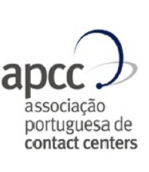 BEST AWARDS 2020APCC distingue os melhores Contact Centers nacionaisA Associação Portuguesa de Contact Centers (APCC) elegeu, esta tarde, os melhores Contact Centers em Portugal, na cerimónia de entrega dos prémios Best Awards 2020, que decorreu online, devido às restrições provocadas pela pandemia.Os Troféus APCC Best Awards têm como principal objetivo distinguir as organizações que mais se destacaram pela implementação e adoção de Boas Práticas Organizacionais na atividade de Contact Centers em Portugal, quer ao nível da gestão estratégica, operacional e tecnológica, quer ao nível do capital humano, contribuindo para o reconhecimento e valorização do setor.Os APCC Best Awards, atribuídos anualmente aos Contact Centers certificados com o Selo da Qualidade APCC, estão divididos por setor e dimensão. Além dos troféus para Contact Centers, são atribuídos também o Best Award de Tecnologia, pelas votações dos Associados da APCC e de Empresas certificadas com o Selo de Qualidade.A Associação Portuguesa de Contact Centers conta já com 92 Associados, dos mais relevantes setores da economia nacional, como a Banca, os Seguros, as Telecomunicações, a Energia, o Desenvolvimento Tecnológico, o Comércio, a Consultoria, a Distribuição Postal, a Saúde, a Segurança, a Assistência em Viagem e o Setor Social.Troféus da categoria Serviços e DistribuiçãoTroféu Gold – DHL Express PortugalTroféu Silver - SLB - Linha Benfica/ArmatisTroféu Bronze – CTT/ReditusTroféus da categoria EnergiaTroféu Gold – Galp Gás Natural CUR/ManpowerTroféu Silver - EDP Comercial B2C/ManpowerTroféu Bronze - Galp Gás Natural Distribuição/ManpowerTroféus da categoria TelecomunicaçõesTroféu Gold – NOS Linha 16100/RandstadTroféu Silver – NOS Linha 16993/RHmais/ArmatisTroféu Bronze – Vodafone Telemarketing/ArmatisTroféus da categoria Seguros e AssistênciaTroféu Gold – AXA PartnersTroféu Silver – Zurich/KonectaTroféu Bronze – Fidelidade/NewspringTroféus da categoria ComércioTroféu Gold – Worten/ManpowerTroféu Silver – Continente Online/ManpowerTroféu Bronze – Pingo DoceTroféus da categoria BancaTroféu Gold – Santander CAE/TeleperformanceTroféu Silver – Santander SuperLinha/TeleperformanceTroféu Bronze – BBVA/TeleperformanceTroféus da categoria TecnologiaTroféu Gold – GoContact Troféu Silver - CollabTroféu Bronze – TalkdeskTroféus da categoria Contact Center com menos de 50 agentesTroféu Gold – Galp Gás Natural CUR/ManpowerTroféu Silver – Galp Gás Natural Distribuição/ManpowerTroféu Bronze – Santander CAE/TeleperformanceTroféus da categoria Gestão PrópriaTroféu Gold – AXA PartnersTroféu Silver - DHL Express PortugalTroféu Bronze - ZurichTroféus da categoria Contact Center com mais de 50 agentesTroféu Gold – EDP Comercial B2C/ManpowerTroféu Silver – AXA PartnersTroféu Bronze – Worten/ManpowerPara mais informações:  Rita Vieira - telm. 963463788